COMSATS University Islamabad (CUI) invites applications from interested candidates for the following positions at its Attock and Wah campuses (Open Merit):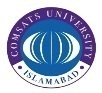 Faculty Positions of Attock CampusFaculty Positions of Attock CampusFaculty Positions of Attock CampusS.NO.PositionArea of Specialization1Assistant Professor  (OG-II / TTS )• English (1) • Islamic Studies (1) Faculty Positions of Wah CampusFaculty Positions of Wah CampusFaculty Positions of Wah CampusS.NO.PositionArea of Specialization2Associate Professor (OG-III)•Art & Design- preferably having specialization in Industrial Design  (1) 2Assistant Professor (OG-II)•Art & Design- preferably having specialization in Industrial Design  (1)2Lecturer (OG-I)• Art & Design- preferably having specialization in Industrial Design  (2)Last date for application submission :for Assistant Professor & Lecturer: August 29, 2022for Associate Professor: September 05, 2022Applications should be sent to:Additional Registrar (Human Resource), PSCOMSATS University Islamabad, Principal Seat, Park Road, Tarlai Kalan, Islamabad, 45550Telephone No: 051-90495365Last date for application submission :for Assistant Professor & Lecturer: August 29, 2022for Associate Professor: September 05, 2022Applications should be sent to:Additional Registrar (Human Resource), PSCOMSATS University Islamabad, Principal Seat, Park Road, Tarlai Kalan, Islamabad, 45550Telephone No: 051-90495365Last date for application submission :for Assistant Professor & Lecturer: August 29, 2022for Associate Professor: September 05, 2022Applications should be sent to:Additional Registrar (Human Resource), PSCOMSATS University Islamabad, Principal Seat, Park Road, Tarlai Kalan, Islamabad, 45550Telephone No: 051-90495365